HARP and Night ShelterThank you for your donations to HARP and the Night Shelter. Please see below a quick update on most needed items, based on recent observations, as the needs of each organisation vary slightly:HARP - Does need pillows/sleeping bagsCollared cotton shirts are sometimes used by HARP if a client needs to go for an interviewThe Night Shelter - Hats, socks and gloves are extremely welcome in cold weatherNew underwear is always readily takenThey do NOT need pillows/sleeping bags at the night shelterCollared cotton shirts are less needed for clients when they are at the night shelter, however a donation of new white t-shirts were recently available and these were very gratefully received, so items like this are of help.Thank you for your continued support.Donations to WesleyFor weekly envelopes contact Heather Swain, hmswainma@aol.com. For bank standing orders contact Tina Gowers, TinaGowers@sky.com. Thank you so much for all you are able to give., Leigh-on-Sea, , 
Website: www.wesleymethodist.org.ukFacebook: 
Twitter: @leighwesleyMMinister:  Pastor Stephen Mayo 01702 483827 Lettings Coordinator: AlanSeverne, lettings@wesleymethodist.org.uk 01702711851Notices: Trudi Pipe at notices@wesleymethodist.org.uk                            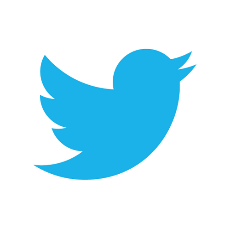 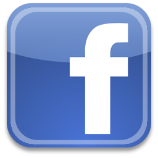 Wesley Methodist Church
Elm Road, Leigh-on-Sea, Essex
Minister: Pastor Stephen MayoNotices for the week 17th February 2019We extend a very warm welcome to all who are worshipping with us today. Coffee and tea are served in the concourse after Sunday morning services – please do stay if you can.Please use this notice sheet as a reminder as you pray for the life and work of this church.A prayer before we worship:
God, my creator and my unseen Guide,
you have led me to this holy place.
Let a spark of its beauty and your love
settle in my heart and live with me when I leave.Thanksgiving Service For Molly Moss 22nd February at 12 noon.  The family would invite people attending to wear a touch of pink/purple in honour of Molly and look forward to sharing memories and refreshments in the concourse afterwards. Donations in lieu of flowers in memory of Molly for – NCH Action for Children, Christian Hope International and the RNIB via StibbardsSouthend Food BankCurrently there is no sign in a slowdown in requests for support. Despite still taking in a high level of donations, the foodbank continue to run short of certain items. This week it would be great if you could donate the following:  Fruit Juice, Squash, Meat meals, Noodles, Cuppa Soup, Custard, Rice (500g, 1 kilo and microwave rice), Tinned potatoes, Mash, Tinned vegetables (especially mixed and carrots), Sponge puddings, Cereal. Thank you for your continued supportWesley Jumble SaleIn aid of Christian Hope International on February 23rd 10am-12pm . Come and grab a bargain.  Enjoy a bacon butty and a coffee.  If you have any jumble, please contact on 07971785425. Thank you – Pam Boughton Smith.Fusion Youth and KidsFusion Youth & Kids will be selling cakes and sweets in the concourse during the Jumble Sale on Saturday 23 February  from 10am to 12pm.   All proceeds for this sale will be going to Fusion to fund new equipment.  We would welcome any donations of cakes or sweets.  Please contact Emma Hearn if you can donate a cake(s) (07766588877) or leave in the kitchen with a note ready in time for the sale.  Many thanks Emma, Fusion Youth LeaderA Cry For Help – Volunteers PleaseAs I have mentioned previously we are in desperate need of more Communion Stewards.  After our Worship Consultation Meeting on Tuesday we had a lengthy discussion about the Communion Service procedure.  Pastor Steve, after discussion with the Communion Stewards, is planning to hold a meeting to formalise the procedure for Communion Services.  The more people that can commit to service in this way would be a great help and mean that when people are unwell or on holiday the duty will be covered by a trained steward.  If you are able to offer your help please contact Pastor Steve Mayo as soon as possible. - Sue Hockett on behalf of the Leadership Team and Worship Consultation Upcoming EventsThe first is Belfair’s Methodist Church's Easter Prayer and Praise Celebration on Sunday 21st April at 6.30pm. An evening of song, worship, puppets and fellowship.  The second is the Methodist Summer Fellowship 2019 — a week of faith, fellowship and fun and if you have any queries or would like to know more please contact Eileen Simmons. - Andreas — Southend and Leigh CircuitElvis Concert   The Concerts at Wesley (CAW) Group would like to thank everyone who took part in, by attending, or providing behind the scene support for the Elvis Concert last Saturday evening. The concert was extremely successful and was enjoyed by more than 100 people who were part of a great evening's entertainment.  The tribute act, Michael Glaysher, provided the audience with a first class performance as Elvis, singing many of his most famous songs.  The group would like to give a special word of thanks to Anna Wratislaw, Jane Fulford, Annette Jarvis, Mary King, Janice Bertie,, Eileen Simmonds, Geoff Nash and Alan Severne for the help and support given in the lead up to the concert and on the night. All the cakes baked were enjoyed by everyone and rounded off the whole occasion.  A final profit of £810 was made, making this the most successful concert organised by the CAW group so far. - CAW GroupAlarm system The alarm system is being serviced on Wednesday 20th Feb. Sorry for any inconvenience.  Alan Severne.Sun 17th February9am 11am Morning ServicePreacher: Mrs Kathy McCulloghHymns: STF 82, 92, 161, 728, 102Readings: Jeremiah 17: 5 – 10 Revelation 22: 1 – 5 Flowers given by Liz Evans in loving memory of her father Alan Moss and granddaughter Kate.Mon 18th  February10am8pmCoffee MorningWesley Theatre GroupTues 19th February10am2pmCoffee MorningLeigh W1Wed 20th February10amCoffee MorningThurs 21st February10amCoffee MorningFriday 22nd February10amCoffee Morning Sat 23rd February10am10am – 12pm11.30amCoffee MorningWesley Jumble Time for PrayerSun 24th February11amMorning ServicePreacher: Rev Margaret Deans CTM